Escape Game 5e – Les données personnelles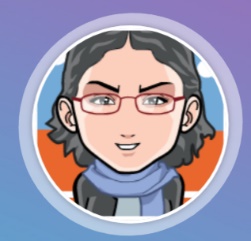 Enigme : l’identité numérique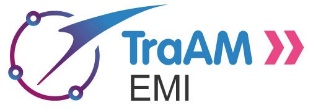 Répondez en groupe aux questions suivantes. Cela vous permettra d’expliquer à vos camarades les informations que vous avez retenues.❶ - Recherche sur Vikidia. Qu’est-ce que l’identité numérique ?L’identité numérique : c’est l’ensemble des informations nous concernant qui circulent sur le Web. Nous devons en prendre soin car tous les éléments qui sont diffusés peuvent devenir publics. Pour se protéger, il faut utiliser un pseudo, un avatar et avoir réfléchi à sa biographie.❷ - En consultant l’article sur Vikidia concernant l’identité numérique, complète le document suivant.❸ En consultant le site Documentation de l’Académie de Besançon (lien direct ici), indique ce qu’est un avatar et les questions à se poser avant de construire ce dernier.Un avatar est la représentation graphique d’un individu sur Internet. Il s’agit donc d’une photographie ou d’une illustration qui nous représente sur un réseau social, un jeu vidéo en ligne, une application. Elle peut me correspondre ou être tout à fait différente de mon portrait.Les questions à se poser sont :Quelle image de moi cet avatar renvoie-t-il auprès des internautes ?Cette image ne va-t-elle pas me dévaloriser ?Que vont penser mes amis, ma famille, mes professeurs, lorsqu’ils verront que cet avatar me représente ?❹ En consultant le site Educnum, « Es-tu vraiment incollable sur les pseudonymes », indique ce qu’est un pseudonyme et à quoi il sert. Quels sont les conseils / astuces pour se protéger au mieux ?Il s’agît d’un nom d’emprunt choisi afin de protéger son identité officielle, légale et donc de limiter son exposition sur Internet. Il sera ainsi plus difficile de faire le lien entre les contenus postés et celui qui les poste.Le pseudo utilisé ne doit pas être un surnom connu de mes camarades, il ne faut pas associer le pseudo à une photo ou image de moi, on peut utiliser des générateurs de pseudonymes.